305029, Курская область, г. Курск, ул К.Маркса 66бТел. (4712) 58-45-22, E-mail: info@terplan.pro, www.terplan.proОКПО 70481484, ОГРН 1045001851894, ИНН/КПП 5008036537/463201001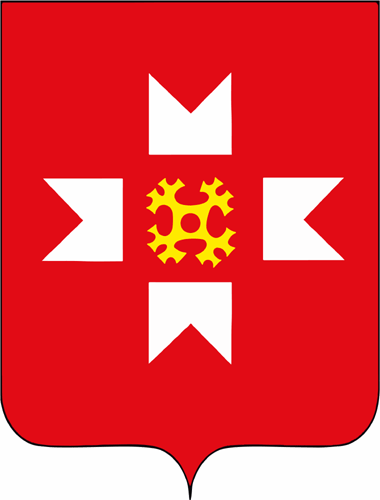 ГЕНЕРАЛЬНЫЙ ПЛАНМУНИЦИПАЛЬНОГО ОБРАЗОВАНИЯ«НЫШИНСКОЕ»МОЖГИНСКОГО РАЙОНАУДМУРТСКОЙ РЕСПУБЛИКИразработано в соответствии с муниципальным контрактом  № 0113200001417000243 от 07.09.2017 г.Положенияо территориальном планированииТом 1г. Курск 2017 г.ГЕНЕРАЛЬНЫЙ ПЛАНМУНИЦИПАЛЬНОГО ОБРАЗОВАНИЯ«НЫШИНСКОЕ»МОЖГИНСКОГО РАЙОНАУДМУРТСКОЙ РЕСПУБЛИКИразработано в соответствии с муниципальным контрактом  № 0113200001417000243 от 07.09.2017 г.Положенияо территориальном планированииТом 1 Директор							Назин О.С.Главный архитектор проекта			Сабельников А.Н.Руководитель проекта 				Ткаченко Н.С.г. Курск 2017 г.АВТОРСКИЙ КОЛЛЕКТИВООО НВЦ «Интеграционные технологии»Назин О.С.			— директорСабельников А.Н		— главный архитектор проектаТкаченко Н.С.		— руководитель проектаБурцева Н.А.			— начальник отдела картографииТолмачева Н.А.		— инженер-менеджер ГИСЯрешко С.И.			— архитекторАшурков В.В.			— архитекторБартенева Е.В.		— инженер-картографЯковенко А.А.		— инженер-картографКосякова О.И.		— инженер-картографГальчанский К.Б.		— гео-системный администраторСОДЕРЖАНИЕСОДЕРЖАНИЕ	4ВВЕДЕНИЕ	51	ЦЕЛИ И ЗАДАЧИ ТЕРРИТОРИАЛЬНОГО ПЛАНИРОВАНИЯ	82	ПЕРЕЧЕНЬ МЕРОПРИЯТИЙ ПО ТЕРРИТОРИАЛЬНОМУ ПЛАНИРОВАНИЮ И УКАЗАНИЕ НА ПОСЛЕДОВАТЕЛЬНОСТЬ ИХ ВЫПОЛНЕНИЯ	102.1 Общие положения	102.2 Мероприятия по развитию и преобразованию пространственно-планировочной структуры	112.2.1 Архитектурно-планировочные решения	112.2.2 Мероприятия по уточнению границы муниципального образования	122.2.3 Мероприятия по развитию и преобразованию функциональной структуры использования территории	122.3	Мероприятия по развитию социально-экономической сферы	172.3.1	Развитие экономической сферы	172.3.2	Жилищное строительство	182.3.3	Система культурно-бытового и социального обслуживания	212.4	Мероприятия по совершенствованию транспортной инфраструктуры	302.5	Мероприятия по развитию инженерной инфраструктуры	302.6	Мероприятия по санитарной очистке территории	322.7	Мероприятия по охране окружающей среды	322.8	Мероприятия по снижению основных факторов риска возникновения чрезвычайных ситуаций природного и техногенного характера	38ВВЕДЕНИЕРазработка Генерального плана муниципального образования «Нышинское» Удмуртской республики Можгинского района (далее Генеральный план) осуществлена ООО НВЦ «Интеграционные технологии» в соответствии с муниципальным контрактом № 0113200001417000243 от 07.09.2017 г., заключенным с Заказчиком, которым выступает Администрация Муниципального образования «Можгинский район». Генеральный план разрабатывается в соответствии с Градостроительным кодексом Российской Федерации, Методическими рекомендациями по разработке генеральных планов поселений и городских округов, СП 42.13330.2011, нормативами градостроительного проектирования Удмуртской республики, Уставом МО «Нышинское», техническим заданием муниципального контракта, а также в соответствии с целями и задачами развития Удмуртской республики, сформулированными в документах территориального планирования, социально-экономического развития Удмуртской республики.Графическая часть генерального плана разработана на материалах с использованием следующих интернет порталов общего доступа: http://maps.rosreestr.ru - «Публичная кадастровая карта», http://sasgis.ru – космоснимки, данные кадастрового деления - Кадастровый план территории (КПД) по Удмуртской республике. При разработке Генерального плана муниципального образования «Нышинское» использованы следующие периоды:исходный год 	– 2016 год;I очередь 		– 2027 год;расчетный срок 	– 2037 год.Состав проектных материаловСодержание генерального планаТом 1 «Положения о территориальном планировании»:цели и задачи территориального планирования;перечень мероприятий по территориальному планированию и указание на последовательность их выполнения.Альбом 1 «Генеральный план муниципального образования «Нышинское» Можгинского района Удмуртской республики (графические материалы)»:карта планируемого размещения объектов местного значения М 1:10000 (фрагменты населенных пунктов М 1:5000);карта границ муниципального образования (М 1:25 000);карта функциональных зон М 1:25000 (фрагменты населенных пунктов  М 1:5000).Содержание прилагаемых к генеральному плану материалов:Том 2 «Материалы по обоснованию генерального плана»:сведения о программах комплексного социально-экономического развития муниципального образования;обоснование выбранного варианта размещения объектов местного значения муниципального образования на основе анализа использования территорий села, возможных направлений развития этих территорий и прогнозируемых ограничений их использования;оценка возможного влияния планируемых для размещения объектов местного значения на комплексное развитие территорий;мероприятия, утвержденные документом территориального планирования Удмуртской республики;мероприятия, утвержденные документом территориального планирования Можгинского района;перечень земельных участков, которые включаются в границы муниципального образования, или исключаются из их границ, с указанием категорий земель, к которым планируется отнести эти земельные участки, и целей их планируемого использования.Том 3 «Материалы по обоснованию генерального плана»:перечень основных факторов риска возникновения чрезвычайных ситуаций природного и техногенного характера.Альбом 2 «Графические материалы обоснования генерального плана муниципального образования «Нышинское» Удмуртской республики Можгинского района:карта современного использования территории М 1:25000 (фрагменты населенных пунктов М 1:5000); карта анализа комплексного развития территории и размещения объектов местного значения с учетом ограничений использования территории М 1:25000 (фрагменты населенных пунктов М 1:5000); карта транспортной и инженерной инфраструктуры М 1:25000 (фрагменты населенных пунктов М 1:5000);карта границ территорий, подверженных риску возникновения чрезвычайных ситуаций природного и техногенного характера М 1:25000 (фрагменты населенных пунктов  М 1:5000).ЦЕЛИ И ЗАДАЧИ ТЕРРИТОРИАЛЬНОГО ПЛАНИРОВАНИЯ Генеральный план муниципального образования «Нышинское» Можгинского района Удмуртской республики является основным документом, определяющим долгосрочную стратегию его градостроительного развития и условия формирования среды жизнедеятельности.Определение назначения территорий поселения исходит из совокупности социальных, экономических, экологических и иных факторов в целях обеспечения устойчивого развития территорий, развития инженерной, транспортной и социальной инфраструктур, обеспечения учета интересов граждан и их объединений.Главная цель разработки генерального плана муниципального образования «Нышинское» - территориально-пространственная организация методами градостроительного планирования в целях формирования условий для устойчивого социально-экономического развития, рационального использования земель и их охраны, развития инженерной, транспортной и социальной инфраструктур, охраны природы, защиты территорий от воздействия чрезвычайных ситуаций природного и техногенного характера, повышения эффективности управления развитием территории, а также улучшение качества жизни населения.Задачи территориального планирования имеют целеполагающий характер, выражающийся в экономической, социальной, средовой и природопользовательской составляющих.Обеспечение условий для устойчивого экономического развития муниципального образования достигается решением следующих задач:формирование территориально-хозяйственной организации муниципального образования, обеспечивающей оптимальные условия для развития всех видов хозяйственной деятельности, являющихся экономической базой развития территории;повышение уровня жизни и условий проживания населения в муниципальном образовании, формирование благоприятных условий жизнедеятельности населения для развития человеческого потенциала при обеспечении конституционных социальных прав и гарантий с использованием социальных стандартов и норм; экологическое и экономичное использование трудовых, земельных, водных и других ресурсов, улучшение экологической ситуации и повышение качества среды проживания граждан;внедрение и обоснование предложений по модернизации и реконструкции инженерно-коммуникационных систем и транспортной инфраструктуры;изыскание и создание рекреационных и туристических объектов на территории муниципального образования, создающих центры массового и культурного отдыха населения муниципального образования и района и привлекающих дополнительные источники дохода в местный бюджет;достижение долговременной безопасности жизнедеятельности населения и экономического развития путем создания территориально организованной сети объектов защитных сооружений, коридоров и районов эвакуации населения в условиях ЧС.ПЕРЕЧЕНЬ МЕРОПРИЯТИЙ ПО ТЕРРИТОРИАЛЬНОМУ ПЛАНИРОВАНИЮ И УКАЗАНИЕ НА ПОСЛЕДОВАТЕЛЬНОСТЬ ИХ ВЫПОЛНЕНИЯОбщие положенияМуниципальное образование «Нышинское» располагается на юго-западе Можгинского района, граничит: на севере - с Сюгаильским сельским поселением, на западе - с Кизнерским районом  и Нынекским сельским поселением, на юге – с Граховским районом, на востоке – с Можгинским  поселением. В состав поселения входит 5 населенных пунктов - д.Ныша (административный центр муниципального образования), с.Поршур, д.Комяк, д.Старый Ошмес, д.Кинеусь. Площадь муниципального образования порядка 19237 га.Административный центр сельского поселения - д.Ныша. «Нышинское» сельское поселение входит в состав МО «Можгинский район». В районном центре сконцентрирован значительный производственный потенциал, в результате чего он интенсивно воздействует на прилегающие территории, используя трудовые ресурсы близлежащих населенных мест.Численность постоянного населения МО «Можгинский район» на 01.01.2017 составляла 1757 человек, состоящей из 5 сельских поселений. «Нышинское» сельское поселение занимает 6-е место по численности населения. 5-е  место по плотности населения и 2-е место по общей площади земель среди 19 сельских поселений МО «Можгинский район».Удельный вес населения «Нышинское» сельского поселения в общей численности населения района — 6,33 %, из которых 42 % составляет население в нетрудоспособном возрасте (дети 23,6 %, пенсионеры 18.4 %). Доля трудоспособного населения сельского поселения составляет 39.9 %. За последние 4 года (период с 2010 г. по 2014 г.) общая численность населения сельского поселения в увеличилась на 7,6 %. Почти все населенные пункты, независимо от количества населения, являются убывающими. Процесс сокращения численности населения сельского поселения сказывается на формировании системы расселения.Общая площадь жилых помещений в населенных пунктах муниципальногообразования «Нышинское» по данным администрации МО составляет 35.450 тыс.м2.Мероприятия по развитию и преобразованию пространственно-планировочной структуры Архитектурно-планировочные решенияМуниципальное образование «Нышинское» располагается на юго-западе Можгинского района В состав поселения входит 5 населенных пунктов - д.Ныша (административный центр муниципального образования), с.Поршур, д.Комяк, д.Старый Ошмес, д.Кинеусь. Площадь муниципального образования порядка 19237 га.Важным градоформирующим фактором сельского поселения являются транспортные коммуникации. В настоящее время к сельскому поселению подходят автомобильные дороги общего пользования, обеспечивающие связи с населенными пунктами Удмуртской Республики.Современное планировочное развитие базируется на транспортном каркасе территории. Поскольку любое производство и проживание, социальное обеспечение связано, прежде всего, с транспортной доступностью. Именно поэтому значительное преимущество в развитии получают те населенные пункты, которые совмещают в себе пересечение осевых линий развития исторически сложившейся планировочной структуры (по гидрографии) с современными урбанистическими, прежде всего автомобильными дорогами.Проектные предложенияРазвитие планировочной структуры районаМероприятия по развитию планировочной структуры Можгинского района предполагают формирование на базе крупных населенных пунктов и прилегающих к ним территорий опорных зон территориального развития. Для каждой из опорных зон предложен набор возможных направлений градостроительного освоения. Генеральным планом предлагается формирование опорных центров сельского расселения с размещением индивидуального жилищного строительства, как на территории населенных пунктов, так и на землях, предлагаемых к присоединению к населенным пунктам МО «Нышинское» п. Ныша – д. Поршур – д. Комяк.Стратегия развития планировочной структуры муниципального образования «Нышинское сельское поселение» нацелена на достижение наиболее рациональной организации территории и предусматривает:- совершенствование функционального зонирования на основе трансформации,- упорядочивания и локализации функциональных зон;- восстановление и дальнейшее развитие экономической базы, улучшение среды обитания населения, развитие функций по социально-культурному обслуживанию населения;- совершенствование транспортной сети (реконструкция и строительство новых автомобильных дорог и улучшение их качества);- развитие инженерной инфраструктуры на основе строительства и реконструкции объектов водоснабжения, электроснабжения, газификации;- экологизацию территории на основе оздоровления окружающей природнойсреды и решение проблем обращения отходов;   - разработку проекта границ населенного пункта.Мероприятия по уточнению границы муниципального образованияПлощадь территории муниципального образования «Нышинское сельское поселение» составляет 19237,0 га.На расчетный срок Генеральным планом предложений по изменению границ муниципального образования не предусмотрено.2.2.3 Мероприятия по развитию и преобразованию функциональной структуры использования территорииГенеральным планом муниципального образования «Нышинское» Можгинского района Удмуртской республики устанавливается следующий перечень функциональных зон и параметров их планируемого развития (по видам):Зона градостроительного использования:Жилая зона (Ж);Общественно-деловая зона (О);Зона производственного использования (П);Зона инженерной и транспортной инфраструктуры (И-Т);Зона сельскохозяйственного использования (Сх);Зона рекреационного назначения (Р);Зона иного назначения (территория общего пользования).Зона сельскохозяйственного использования;Зона инженерной и транспортной инфраструктуры;Зона рекреационного назначения;Зона производственного использования;Зона специального назначенияГенеральным планом определено следующее функциональное назначение зон (по видам).Зона градостроительного использования – площадь зоны к концу расчетного срока составит 512,8 га:Жилая зона (Ж)Жилая зона предназначена для размещения жилой застройки индивидуальными жилыми домами различных типов и этажности в соответствии с параметрами, указанными в наименованиях зон. В жилой зоне допускается размещение отдельно стоящих, встроенных или пристроенных объектов социального и коммунально-бытового обслуживания населения, культовых зданий, стоянок автомобильного транспорта, гаражей и иных объектов, связанных с проживанием граждан и не оказывающих негативного воздействия на окружающую среду. В зоне жилой застройки допускается размещение объектов общественно-делового назначения и инженерной инфраструктуры, связанных с обслуживанием данной зоны.Жилая зона на конец расчетного срока будет занимать площадь равную 204,69 га или 1,1 % территории муниципального образования.Нормативные показатели плотности застройки участков жилой зоны: Коэффициент застройки - 0,2-0,6; Коэффициент плотности застройки - 0,4-1,2.   Плотность населения для жилых зон составляет – 40-70 чел/га. Максимальная и средняя этажность: индивидуальная застройки включая цоколь – 4 этажа. Общественно-деловая зона (О)Общественно-деловая зона предназначена для размещения объектов общественно-деловой застройки различного назначения. В общественно-деловой зоне допускается размещение гостиниц и иных подобных объектов, предназначенных для временного проживания граждан, а также подземных или многоэтажных гаражей. В зоне общественно-деловой застройки также допускается размещение жилой застройки (не более 30%) и объектов инженерной инфраструктуры, связанных с обслуживанием данной зоны.Общественно-деловая зона на конец расчетного срока будет занимать площадь равную 5,97 га.Нормативные показатели плотности застройки участков общественно - деловой зоны: Коэффициент застройки – 0,8-1; Коэффициент плотности застройки – 2,4-3;Максимальная и средняя этажность – 5 этажей. Зона производственного использования (П)Зона производственного использования предназначена для размещения объектов производственного и коммунально-складского назначения в границах населенных пунктов. В зонах производственного использования допускается размещение объектов инженерной и транспортной инфраструктур, а так же общественно-деловых объектов, связанных с обслуживанием данной зоны.Зона производственного использования в пределах границ населенных пунктов на конец расчетного срока будет занимать площадь равную 7,54 га.Зона инженерной и транспортной инфраструктуры (И-Т)Зона инженерной и транспортной инфраструктуры предназначены для размещения и функционирования сооружений и коммуникаций железнодорожного, автомобильного, и других видов транспорта, а также для размещения инженерных сетей и сооружений.На территории зоны допускается размещение общественно-деловых объектов, связанных с обслуживанием данной зоны.Зона инженерной и транспортной инфраструктуры в пределах границ населенных пунктов на конец расчетного срока будет занимать площадь равную 47,27 га или 0,2% территории муниципального образования.Зона сельскохозяйственного использования (Сх)Зона размещения объектов сельскохозяйственного использования предназначена для ведения подсобных хозяйств, размещения садово-огородных, дачных участков, растениеводства и т.п. В зоне сельскохозяйственного использования допускается размещение объектов инженерной и транспортной инфраструктур, связанных с обслуживанием данной зоны.Зона сельскохозяйственного использования в пределах границ населенных пунктов  на конец расчетного срока будет занимать площадь равную 120,82 га или 0,6 % территории муниципального образования.Зона рекреационного назначения Зона рекреационного назначения предназначена для организации мест отдыха населения и включают в себя леса, лесопарки, скверы, бульвары, сады, зоопарки, зоны кратковременного отдыха и иные особо охраняемые природные территории и объекты, в том числе относящиеся к землям общего пользования. В рекреационной зоне допускается размещение объектов инженерной и транспортной инфраструктур, а также объектов общественно-делового назначения, связанных с обслуживанием данной зоны.Зона рекреационного назначения в границах населенных пунктов на конец расчетного срока будет занимать площадь равную 26,96 га.Зона иного назначения (территория общего пользования)Зона иного назначения (территория общего пользования) расположена в черте зоны градостроительного использования, но фактически не востребована для градостроительного освоения. Зона иного назначения на конец расчетного срока будет занимать площадь равную 99,52 га или 0,5 % территории муниципального образования.Зона инженерной и транспортной инфраструктурыЗона инженерной и транспортной инфраструктуры предназначены для размещения и функционирования сооружений и коммуникаций железнодорожных, автомобильных инфраструктур и сопутствующих объектов, а также объектов инженерной инфраструктуры чертой населенных пунктов. Зона инженерной и транспортной инфраструктуры в пределах границ муниципального образования на конец расчетного срока будет занимать площадь равную 56,7 га или 0,3 % территории муниципального образования.Зона сельскохозяйственного использованияЗона сельскохозяйственного использования предназначена для ведения подсобных хозяйств, размещения садово-огородных, дачных участков, растениеводства, размещения объектов сельскохозяйственного назначения и т.п. за чертой населенных пунктов.Зона сельскохозяйственного использования в пределах границ муниципального образования на конец расчетного срока будет занимать площадь равную 8734,31 га  или 45,4 % территории муниципального образования.Зона рекреационного назначенияРекреационные зоны предназначены для организации мест отдыха населения за чертой населенных пунктов и включают в себя леса, лесопарки, зоны кратковременного отдыха и иные особо охраняемые природные территории и объекты, в том числе относящиеся к землям общего пользования.Зона рекреационного назначения в пределах границ муниципального образования на конец расчетного срока будет занимать площадь равную 9803,7 га или 51,5 % территории муниципального образования.Зона производственного использованияЗона производственного использования предназначена для размещения объектов производственного и коммунально-складского назначения за чертой населенных пунктов муниципального образования. В зонах производственного использования допускается размещение объектов инженерной и транспортной инфраструктур, а так же общественно-деловых объектов, связанных с обслуживанием данной зоны.Зона производственного использования в пределах границ муниципального образования на конец расчетного срока будет занимать площадь равную 4,9 га или 0,0 % территории муниципального образования.Зона специального назначенияЗоны специального назначения предназначены для  размещения сооружений и комплексов источников водоснабжения, водоотведения,  территорий занятые кладбищами, крематориями, скотомогильниками, режимными объектами,  свалками бытовых и производственных отходов, котельными и инженерно-распределительными установками, размещение которых может быть обеспечено только путем выделения указанных зон и недопустимо в других территориальных зонах.Зона специального назначения в пределах границ муниципального образования на конец расчетного срока будет занимать площадь равную 8,0 га или 0,0 % территории муниципального образования.Генеральным планом установлено соотношение площадей, занимаемых функциональными зонами (по видам зон), в процентах от площади муниципального образования, равной 100%:зона градостроительного использования – 2,7 %;зона инженерной и транспортной инфраструктуры – 0,3%;зона сельскохозяйственного использования – 45,5%;зона рекреационного назначения – 51,5 %;зона производственного использования – 0,0 %;зона специального назначения – 0,0Мероприятия по развитию социально-экономической сферыРазвитие экономической сферыОдной из основных задач территориального планирования является развитие производственной сферы, обеспечение населения собственной выпускаемой продукцией, создание новых рабочих мест, повышение уровня жизни населения.Создание благоприятных условий для развития производственной сферы, малого и среднего бизнеса позволит привлечь на территорию поселения инвестиционные средства, создать рабочие места и тем самым увеличить доходную часть бюджета поселения, а рост доходов позволит улучшить программы в области жилищной и социальной сфер. Результат - повышение качества жизни населения поселения.Для предложений по развитию производственной сферы поселения проведен анализ состава и состояния существующих промышленных предприятий и дана комплексная оценка производственного потенциала.На территории Нышинского сельского поселения  отраслевая специализация представлена:-	сельским хозяйством;-	розничной торговлей;-	здравоохранением и социальными услугами.Основные предприятия МО «Нышинское»:- В деревне Ныша  находится компания ООО «Ныша». Основным видом деятельности является: "Растениеводство в сочетании с животноводством (смешанное сельское хозяйство)".- В селе Поршур находится компанияООО «Поршур».Основным видом деятельности является: "Растениеводство в сочетании с животноводством (смешанное сельское хозяйство), охота и предоставление услуг в этих областях".Проектные предложенияГенеральным планом предлагается дальнейшее развитие производственного комплекса посредством увеличения поголовья скота в молочном животноводстве (за счет существующих ферм) и организации новых фермерских хозяйств в с.Ныша. Основные мероприятия по развитию сельского хозяйства: •	использование биологических методов поддерживания плодородия почв, системы земледелия и животноводства, соответствующих реальным климатическим и почвенным условиям каждого отдельного взятого хозяйства;•	использование современных интенсивных и ресурсосберегающих технологий возделывания сельскохозяйственных культур, а также внедрение ресурсосберегающих технологий в животноводстве;•	для сохранения земель, используемых в сельскохозяйственном производстве, необходимо усилить контроль за рациональным использованием земель сельскохозяйственного назначения в соответствии с целевым назначением данной категории земель.Жилищное строительство   Жилищный фонд на конец 2016 года составил 35,8  тыс. кв.м. Жилищное строительство на территории сельского поселения развивается низкими темпами. Ввод жилья в муниципальном образовании осуществляется в основном за счет средств населения путем строительства и реконструкции индивидуальных жилых домов. Среднегодовой объем строительства в «Нышинском» поселении значительно ократился и составляет 0,016 тыс.кв.м общей жилой площади в год.В Удмуртской Республике государственная поддержка населения в решении его жилищной проблемы осуществляется путем предоставления жилищных займов за счет средств бюджета Удмуртской Республики, субсидий за счет средств федерального бюджета определенным категориям граждан.Жилой фонд пополняется преимущественно за счет частных строений, как следствие растет спрос на земельные участки. В области ЖКХ идут преобразования с учетом нового жилищного кодекса. Необходимо решать проблемы собственности, экономного отношения к услугам и ресурсам, модернизации оборудования и сетей.Таблица 1 – Динамика жилищного фонда сельских поселений, вошедших в Нышинское СП за период 2014-2016 гг. Средняя обеспеченность жилищным фондом составляет 19,4 кв.м. на человека.Расчет объемов нового строительстваВ целях разработки и реализации мероприятий, направленных на развитие жилищного строительства, обеспечение граждан доступным жильем подготовлен инвестиционный проект по развитию жилищного строительства в муниципальном образовании «Нышинское сельское поселение».Основное строительство жилья предполагается вести за счет индивидуального жилищного строительства.Проектная организация жилой зоны основывается на следующих основных задачах:упорядочение существующей планировочной структуры;функциональное зонирование;выбор направления территориального развития.Главной задачей жилищной политики является обеспечение комфортных условий проживания для различных категорий граждан.Для решения этой задачи Генеральным планом к 2037 году предлагается:- довести среднюю обеспеченность жилищным фондом до 25 м2 общей площади на  человека;- осуществить строительство нового жилья на свободных территориях;- расселить население, проживающее в санитарно-защитных зонах;- осуществлять строительство технологичного жилья;- развивать ипотечное жилищное кредитование;- обеспечить жилыми помещениями отдельные категории населения и малоимущих граждан.Расчет объемов нового строительстваСуществующий жилищный фонд – 35,8 тыс.м2 общей площади.Ветхий и аварийный жилой фонд отсутствует. Существующий сохраняемый жилищный фонд равен существующему жилищному фонду – 35,8 тыс.м2. Потребность в жилищном фонде на 1ю очередь и на расчетный срок:1 927 х 22,0 = 42,4 тыс.м2 (1я очередь строительства)2 205 х 25,0 = 55,1 тыс.м2 общей площади (расчетный срок)где: 	1 927 чел. – численность населения на 01.01.2027 г.; 22,0 – перспективная обеспеченность населения жилищным фондом в м2/чел на 01.01.2027г.;2 205 чел. - численность населения на 01.01.2037г.; 25,0 – перспективная обеспеченность населения жилищным фондом в м2/чел на 01.01.2037г.;Объем нового жилищного строительства:55,1 – 35,8 = 19,3 тыс.м2 общей площади.Таблица 2 - Движение жилищного фонда сельского поселения на расчетный срок 2037 г.Проектные предложенияI очередь строительства	Генеральным планом предлагается на конец I очереди построить 6,6 тыс. м2 нового жилищного фонда.Расчетный срок	Генеральным планом предлагается в период 2017-2037 гг. построить 12,7 тыс. м2 жилищного фонда.Система культурно-бытового и социального обслуживания	Основная часть современной сети предприятий и учреждений обслуживания была создана в период 70-80-х годов прошлого столетия. В последние годы фиксируется сокращение количества объектов вследствие сокращения численности населения, изменений его демографических параметров, недостаточного финансирования на содержание, строительство и ремонт объектов, их аварийного технического состояния, что понижает показатели обеспеченности населения учреждениями обслуживания. 	К учреждениям социального обслуживания населения местного значения относиться учреждения культурно-досугового типа, библиотеки, учреждения торговли. К учреждениям социального обслуживания районного и вышестоящего уровней относятся учреждения образования, здравоохранения. 	Нышинское сельское поселение имеет хорошо развитую инфраструктуру: школы, детские сады, фельдшерско-акушерские пункты, сельские дома культуры, сельские библиотеки, магазины, почтовые отделения связи и т.д.ОбразованиеВ сельском поселении «Нышинское» функционируют две школы среднего общего образования, два детских дошкольных учреждения. Основная общеобразовательная школа располагается в деревне Ныша. Все учебные заведения нуждаются в капитальном ремонте, в связи с этим рентабельно строительство новых зданий для учебных заведений, взамен устаревших. Таблица 3 - Обеспеченность детскими садами и учреждениями среднего образования на 01.01.2016 г. сельских поселений, вошедших в состав Нышинского СППроектные предложенияГенеральным планом на 1ю очередь предлагается:- капитальный ремонт зданий школ;- организация кружков и секций дополнительного образования на базе школ в д. Ныша.ЗдравоохранениеСистема здравоохранения муниципального образования Нышинское сельское поселение представлена ФАПами, расположенными в д. Ныша, в д. Старый Ошмес. Все учреждения применяют медико-экономические стандарты оказания медицинской помощи.Профилактическими осмотрами охвачено 100 % населения.Проектные предложенияВ перспективе основными направлениями развития в области здравоохранения останется дальнейшее реформирование системы сельского здравоохранения Можгинского района, в том числе Нышинского сельского поселения, на основе укрепления материально – технической базы, внедрения новых лечебно – диагностических и профилактических технологий, рост квалификации медицинских работников, совершенствование методов организации и управления.Генеральным планом на расчетный срок предлагается:- Строительство аптеки площадью 25 м2.Учреждения культурыГлавной целью сферы культуры является предоставление жителям возможности получения необходимых культурных благ при обеспечении их доступности и многообразия и целенаправленное воздействие на личность для формирования определенных положительных качеств.Одно из приоритетных направлений деятельности Можгинского района – возрождение традиционной народной культуры. В районе ежегодно проходят фестивали народного самодеятельного искусства. Стабильно работают фольклорные ансамбли, коллективы художественной самодеятельности, кружки эстрадного пения.Учреждения культуры в муниципальном образовании «Нышинское сельское поселение» представлены сельскими клубами с библиотеками в д. Ныша, в с. Поршур.Проектные предложенияГенеральным планом на 1ю очередь предлагается: - строитеьство библиотеки в с. Комяк;- модернизация и плановая реконструкция существующих учреждений культурно-досуговой деятельности;Спортивные сооружения и площадкиУчреждения физической культуры и спорта в муниципальном образовании Нышинское сельское поселение представлены школьными спортивными площадками (стадион) и школьными спортзалами. Проектные предложенияГенеральным планом на расчетный срок предлагается:-Строительство спортивной площадки (стадиона).Торговля, бытовое обслуживание, общественное питаниеСфера торговли и общественного питания муниципального образования «Нышинское сельское поселение» представлена  объектами торговли, общей площадью торговых залов 423,4 м2. Общее количество посадочных мест в столовых составляет 176 посадочных мест.В МО «Нышинское» функционирует баня-прачечная расположенная в д. Ныша.Таблица 4– Характеристика объектов торговли и общественного питания (2016 год)Проектные предложенияГенеральным планом на 1ю очередь предлагается:- строительство торгового объекта на 100 м2 в с. Поршур.- строительство кафе на 30 посадочных мест в д. Ныша- открытие ателье и парикмахерской, химчистки, на семь рабочих мест.Административно-деловые учрежденияНа территории сельского поселения расположены следующие административно деловые учреждения: администрация сельского поселения. Услуги почтовой связи обеспечивает ФГУП «Почта России».Обеспечение пожарной безопасности на территории Можгинского района осуществляется противопожарной службой ПЧ-22 ГУ «ГПС при ГУ МЧС РФ по УР» (г. Можга) и ОП ПЧ-37 (с. Пычас).Проектные предложенияГенеральным планом на 1ю очередь и на расчетный срок предлагается:- Открытие отделения почтовой связи с операционным окном банка в д. Ныша.Расчет потребности населения в учреждениях социального и культурно-бытового обслуживанияВ ходе проведенного анализа был сделан расчет соответствия обеспеченности населения на расчетный срок генерального плана основными учреждениями социального и культурно-бытового назначения нормативным требованиям, рекомендуемым в своде правил «Градостроительство. Планировка и застройка городских и сельских территорий» (СП 42.13330.2011).Таблица 5 - Расчет обеспеченности муниципального образования «Нышинское сельское поселение» в объектах социального и культурно-бытового обслуживания на расчетный срокДля удовлетворения потребностей населения сельского поселения  в услугах учреждений образования, здравоохранения, физкультуры и спорта, социальной, культурной и бытовой сферы Генеральным планом предлагается перечень мероприятий по строительству объектов капитального строительства запланированные на 1 очередь строительства и до конца расчетного срока.Проектные предложенияГенеральным планом на первую очередь строительства предлагается: - капитальный ремонт зданий школ;- организация кружков и секций дополнительного образования на базе школ.- строительство торгового объекта на 75м2 торг. площади в д.Александрово.- открытие ателье, парикмахерской, мастерской по ремонту обуви в селе Можга.Генеральным планом на расчетный срок предлагается: - строительство нового здания детского сада на 90 мест в селе Можга.- капитальный ремонт ФАП в селе Можга - строительство стадиона с волейбольной площадкой площадью 3,0 га- строительство спортивного зала при школе площадью 540 м2 пола в селе Можга- реконструкция Дома культуры в селе Можга с увеличением проектной емкости  до 435 мест.- увеличение книжных фондов библиотек- строительство торгового объекта на 170м2 торг.площади в селе Можга;- строительство торгового объекта на 75м2 торг.площади в д.Лесная поляна- строительство кафе на 40 п.мест в селе Можга- строительство бани на 20 мест в селе Можга- строительство мини-гостиницы в селе Можга- открытие отделения банка (на 2 операционных места).Мероприятия по совершенствованию транспортной инфраструктурыГенеральным планом на 1 очередь строительства предусмотрено:- расширение основных существующих главных и основных улиц с целью доведения их до проектных поперечных профилей; - ремонт и реконструкция дорожного покрытия существующей улично-дорожной сети; - резервирование земельных участков для новых автодорог и транспортных развязок; - строительство улично-дорожной сети на территории районов нового жилищного строительства.Генеральным планом на расчетный срок предлагается: - дальнейшая интеграция в транспортный комплекс Удмуртской Республики; - упорядочение улично-дорожной сети в отдельных районах поселения, решаемое в комплексе с архитектурно-планировочными мероприятиями; - строительство новых главных и основных автодорог; - строительство тротуаров и пешеходных пространств (скверы, бульвары) для организации системы пешеходного движения в поселении;-  реконструкция автомобильных дорог межмуниципального значения.Мероприятия по развитию инженерной инфраструктурыГенеральным планом на 1 очередь строительства предусмотрено:Водоснабжение- реконструкция существующих сетей водопровода с установкой пожарных гидрантов;- строительство сетей водопровода в существующей и проектируемой застройке с установкой пожарных гидрантов;Водоотведение- строительство канализационных очистных сооружений производительностью не менее 1064 м3/сутки;- предусмотреть в проектируемой жилой застройке и в части существующей жилой застройки выгребы-накопители с последующим вывозом стоков спецмашинами в места, отведенные Роспотребнадзором.- реконструкция существующих сетей канализации со сверхнормативным сроком эксплуатации;Электроснабжение- реконструкция и модернизация существующих сетей и объектов системы электроснабжения; Связь- обеспечение населения телефонной связью в соответствии с требованиями Н.П.2.008-7-85;- улучшение качества сотовой связи;- установка таксофонов на территории населенных пунктов.Генеральным планом на расчетный срок предлагается: Водоснабжение- строительство сетей водопровода в проектируемой застройке с установкой пожарных гидрантов.Водоотведение- оснащение выгребами-накопителями с последующим вывозом стоковспецмашинами в места, отведенные Роспотребнадзором;Теплоснабжение, газоснабжение- реконструкция тепловых сетей с применением новых изоляционных материалов и энергосберегающих технологий.Электроснабжение- реконструкция и модернизация существующих сетей и объектов системы электроснабжения;Мероприятия по санитарной очистке территорииГенеральным планом на 1 очередь строительства предусмотрено:- Ликвидация несанкционированных свалок в водоохранных зонах и прибрежных полосах рек, организация водоохранах зон и прибрежных полос рек Ныша;- Формирование полигона ТБО межпоселенческого значения на базе существующей свалки около д. Ныша.Мероприятия по охране окружающей средыОсуществление градостроительной деятельности с соблюдением требований охраны окружающей среды и экологической безопасности является одним из основных принципов законодательства о градостроительной деятельности, зафиксированных в Градостроительном кодексе РФ. Мероприятия в области охраны окружающей среды осуществляются в следующих направлениях:Генеральным планом на 1 очередь строительства предусмотрено:- снижение уровня загрязнения от стационарных источников и автомобильного транспорта.- разработка проектов и организация санитарно-защитных зон от действующих производств с выводом из них жилой застройки в соответствии с законодательством РФ;- перевод на природный газ всех котельных, работающих на мазуте, печном топливе, угле, нефти;- улучшения качества дорожного покрытия.- благоустройство и озеленение улиц в населенных пунктах.- разработка шумозащитных мероприятий на всех стадиях градостроительного проектирования;- озеленение примагистральных территорий шумо- и газопоглощающими породами  зеленых насаждений.Мероприятия по обеспечению сохранности объектов культурного наследияПо данным Министерства культуры Удмуртской республики на территории поселения расположены четыре объекта археологии (постановление Президиума Совета УО ВООПИиК от 25.10.2000г №4).Проектные предложения по обеспечению сохранности объектов культурного наследияОрганизация и содействие в разработке проектов зон охраны объектов культурного наследия;До разработки проектов зон охраны объектов культурного наследия организация работ по уточнению местоположения памятников, расположенных на территории муниципального образования «Нышинское» и по обоснованию границ территорий памятников;Разработка градостроительных регламентов, предусматривающих меры, обеспечивающие содержание и использование объектов культурного наследия в соответствии с требованиями Федерального закона и их соблюдение;Организация историко-культурной экспертизы воинских захоронений, памятных знаков и обелисков периода Великой Отечественной войны 1941-1945 гг., расположенных на территории муниципального образования на предмет принятия решения о включении/не включении их в качестве выявленных объектов культурного наследия в государственный реестр объектов культурного наследия (памятников истории и культуры) народов Российской Федерации;Организация и содействие в проведении работ по выявлению объектов культурного наследия в целях их дальнейшего включения в единый государственный реестр объектов культурного наследия (памятников истории и культуры) народов Российской Федерации в качестве объектов культурного наследия местного (муниципального) значения;Организация государственной историко-культурной экспертизы земельных участков, подлежащих хозяйственному освоению;Разработка и продвижение инвестиционных проектов реставрации и приспособления объектов культурного наследия для современного использования;Организация и содействие проведению мониторинга по контролю над состоянием и использованием объектов культурного наследия всех категорий значения на территории муниципального образования «Нышинское»;Установка информационных надписей и обозначений на объектах культурного наследия, включенных в реестр и находящихся в муниципальной собственности. Таким образом, данная мера будет способствовать – узнаваемости памятников, включению их в объекты туристического показа, организации мест отдыха с использованием объектов культурного наследия;Создание условий для сохранения, использования и популяризации объектов культурного наследия, находящихся в собственности муниципального образования «Нышинское»;Обеспечение мероприятий по государственной охране объектов культурного наследия местного значения;Сохранение объектов культурного наследия – воинских захоронений, расположенных на территории муниципального образования «Нышинское», в соответствии с Федеральным Законом от 25.06.2002 № 73-ФЗ «Об объектах культурного наследия (памятниках истории и культуры) народов Российской Федерации» и Федеральным законом от 14.01.93 №4292-1 «Об увековечивании памяти погибших при защите Отечества» (ст. 6 «Обеспечение сохранности воинских захоронений);Обустройство усовершенствованного покрытия на дорогах, строительство дорог, обеспечивающих доступ к памятникам исторического наследия и боевой Славы, строительство объектов придорожного сервиса.Мероприятия по снижению основных факторов риска возникновения чрезвычайных ситуаций природного и техногенного характераВ целях снижения уровня факторов риска возникновения чрезвычайных ситуаций природного и техногенного характера, минимизации их последствий генеральным планом предусмотрен комплекс включающий:инженерной подготовке, защите и благоустройству территории;реконструкции системы оповещения ГО и о чрезвычайных ситуациях;совершенствования системы защиты населения от поражающих факторов ЧС в защитных сооружениях гражданской обороны;совершенствования системы наружного противопожарного водоснабжения территории села.К водозащитным мероприятиям относятся:тщательная вертикальная планировка земной поверхности и устройство надежной дождевой канализации с отводом вод за пределы застраиваемых участков;мероприятия по борьбе с утечками промышленных и хозяйственно-бытовых вод, в особенности агрессивных;недопущение скопления поверхностных вод в котлованах и на площадках в период строительства, строгий контроль качества работ по гидроизоляции, укладке водонесущих коммуникаций и продуктопроводов, засыпке пазух котлованов.Защита от подтопления должна включать в себя:локальную защиту зданий, сооружений, грунтов оснований и защиту застроенной территории в целом;водоотведение;утилизацию (при необходимости очистки) дренажных вод;систему мониторинга за режимом подземных и поверхностных вод, за расходами (утечками) и напорами в водонесущих коммуникациях, за деформациями оснований, зданий и сооружений, а также за работой сооружений инженерной защиты.Генеральным планом на 1 очередь строительства предусматривается:проектирование и строительство системы оповещения ГО на территории села с учетом эффективного радиуса звукопокрытия 0,75км2 с включением в АСЦО республики через ЕДДС района, в том числе с соблюдением требований п.п.6.1, 6.10, 6.21 СНиП 2.01.51-90;совершенствование системы наружного противопожарного водоснабжения территории поселка с учетом статьи 68 «Технического регламента о требованиях пожарной безопасности», утвержденного Федеральным законом от 22 июля 2008 г. N 123-ФЗ., а также раздела 4 СП 8.13130.2009 «Источники наружного противопожарного водоснабжения».Генеральным планом на расчетный срок предлагается:организация поверхностного стока на всей территории поселения по направлению к пойменной части рек; проведение мероприятий по защите от воздействия половодья 1% обеспеченности на реках, поверхностных и грунтовых вод (регулировка русла, дренажные и водосборные коллекторы, станции механической очистки);проведение мероприятий по берегоукреплению на участках берегов рек, прилегающих к территории села;проектирование и строительство новых артезианских скважин, реконструкция (капитальный ремонт) магистрального водопровода для обеспечения водой жителей в соответствии с нормами п.4.11 СНиП 2.01.51-90;реконструкция сети электроснабжения с учетом положения п.п.5.1, 5.3., 5.9, 5.10 СНиП 2.01.51-90;при реконструкции и строительстве систем газоснабжения в процессе развития проектной застройки муниципального образования для снижения риска при воздействии поражающих факторов техногенных и военных ЧС необходимо учитывать положения СНиП 2.01.51-90;проведение капитального ремонта (реконструкции) теплоисточников и теплосетей с учетом положений пунктов 7.14-7.16 СНиП 2.07.01-89*;проектирование и строительство защитных сооружений ГО для укрытия населения (противорадиационных укрытий) в том числе для пункта управления ГО Администрации муниципального образования с учетом п.п.2.2, 2.4, 2.6, 2.7, 2.8 СНиП 2.01.51-90.Для размещения и обеспечения условий жизнедеятельности, эвакуируемых на территории муниципального образования предусмотреть (спланировать) развертывание объектов по назначению: продукты питания, предметы первой необходимости, вода, жилье и коммунально-бытовые услуги в соответствии с Нормативными требованиями.Для укрытия эвакуированного и размещаемого на территории муниципального образования населения потребуется строительство (приспособление под ЗС) специализированных помещений. В целях противопожарной безопасности следует учитывать следующие мероприятия:- осуществить доведение до норм количества и расположения наружных источников водоснабжения на территории населённых пунктов с учётом статьи 68 "Технического регламента о требованиях пожарной безопасности";- учитывать требования статьи 66 "Технического регламента о требованиях пожарной безопасности" при дальнейшем проектировании и размещении на территории муниципального образования пожаровзрывоопасных объектов;-  предусмотреть противопожарные водоемы или резервуары для обеспечения пожаротушения на территории сельского поселения.Общество с ограниченной ответственностьюНаучно-внедренческий центр«ИНТЕГРАЦИОННЫЕ ТЕХНОЛОГИИ»ЗаказчикАдминистрация Муниципального образования «Можгинский район»Исполнитель    ООО Научно-внедренческий центр ««ИНТЕГРАЦИОННЫЕ ТЕХНОЛОГИИ»Сельское поселениеЖилищный фонд, м2Жилищный фонд, м2Жилищный фонд, м2Сельское поселение201420152016Нышинское35,535,735,8№ п/пНаименованиеЕдиница измеренияНа 01.01.2017г.I очередь (2016-2027 г.)2027 -2037 г.Всего за период с 2016 по 2037 г.1Численность постоянного населениячел.1 8431 9272 20532Средняя обеспеченность жилищным фондомм2/чел19,422,025,0Х3Жилищный фонд на 01.01.2017 г.м235 800ХХХ4Убыль жилищного фондам2Х0005Существующий сохраняемый жилищный фондм2Х35 80042 404Х6Объемы нового строительства м2Х6 60412 71419 3177Жилищный фонд к концу периодам2Х42 40455 117ХСельские муниципальные образования ШколыШколыДетсадыДетсадыСельские муниципальные образования Кол-воВместимость факт. (чел.)Кол-воВместимость факт., (чел.)Нышинское22142185Сельское поселениеОбъекты торговли и общепитаОбъекты торговли и общепитаОбъекты торговли и общепитаСельское поселениеМагазины, м2 т.пл.Столовые учеб.учреждений, местОбщепит, местНышинское423,413046№ п/пНаименование  учреждений обслуживанияЕдин. изм.Норма Норма Расчетная емкость объектовПроектная емкость  существующих сохраняемых объектовПроектная емкость  существующих сохраняемых объектовОтклонение от расчетной емкостиОтклонение от расчетной емкостиОбъекты и объемы нового строительства/реконструкцииОбъекты и объемы нового строительства/реконструкции№ п/пНаименование  учреждений обслуживанияЕдин. изм.значениепримечаниеРасчетная емкость объектовзначение% обеспеченностизначение%I очередьрасчетный срок123456789101112Учреждения образованияУчреждения образованияУчреждения образованияУчреждения образованияУчреждения образованияУчреждения образованияУчреждения образованияУчреждения образованияУчреждения образованияУчреждения образованияУчреждения образованияУчреждения образования1Дошкольные образовательные учреждениямест48мест на 1 тыс. чел.88185209,1(97)-109,12Общеобразовательные школымест130мест на 1 тыс. чел.24021489,32610,7-3Учреждения внешкольного образованиямест10% общего числа школьников24-0,024100организация кружков и секций дополнительного образования на базе школ в д. Ныша.-организация кружков и секций дополнительного образования на базе школ в д. Ныша.- Учреждения здравоохранения и социального обеспечения Учреждения здравоохранения и социального обеспечения Учреждения здравоохранения и социального обеспечения Учреждения здравоохранения и социального обеспечения Учреждения здравоохранения и социального обеспечения Учреждения здравоохранения и социального обеспечения Учреждения здравоохранения и социального обеспечения Учреждения здравоохранения и социального обеспечения Учреждения здравоохранения и социального обеспечения Учреждения здравоохранения и социального обеспечения Учреждения здравоохранения и социального обеспечения Учреждения здравоохранения и социального обеспечения1Стационары всех  типов с вспомогательными зданиями и сооружениями (на районном уровне - диспансеры и больничные учреждения)койка6,9мест на 1 тыс. чел.13-0,013100-2Амбулаторно-поликлиническая сеть, диспансеры без стационарапосещений в сменупо заданию на проектирование, определяемому органами здравоохранения (фактическая обеспеченность 11,3)                  по заданию на проектирование, определяемому органами здравоохранения (фактическая обеспеченность 11,3)                  21-0,021100,0-3Фельдшерский или фельдшерско-акушерский пунктобъектпо заданию на проектированиепо заданию на проектирование-2-----4Выдвижной пункт медицинской помощиавтомобиль0,2на 1 тыс. чел.0,4-0,00,4100,0-5Аптеким2 общей площади14на 1 тыс. чел.25,8-0,025,8100Строительство аптеки площадью 25 кв м6Специализированные отделения  социально-медицинского обслуживания на    дому для граждан   пенсионного возраста и инвалидовмест1 на 30 человек данной категории-10-0,010100Физкультурно-спортивные сооруженияФизкультурно-спортивные сооруженияФизкультурно-спортивные сооруженияФизкультурно-спортивные сооруженияФизкультурно-спортивные сооруженияФизкультурно-спортивные сооруженияФизкультурно-спортивные сооруженияФизкультурно-спортивные сооруженияФизкультурно-спортивные сооруженияФизкультурно-спортивные сооруженияФизкультурно-спортивные сооруженияФизкультурно-спортивные сооружения1Территория плоскостных спортивных сооружений (на 1 тыс. чел.)га0,9на 1 тыс. чел.1,70,000,01,7100,0Строительство спортивной площадки (стадион)2Спортивные залым2 площ. зала 80на 1 тыс. чел.147,4-0,0147,4100,0Учреждения культурыУчреждения культурыУчреждения культурыУчреждения культурыУчреждения культурыУчреждения культурыУчреждения культурыУчреждения культурыУчреждения культурыУчреждения культурыУчреждения культурыУчреждения культуры1Клубы сельских поселениймест190при численности населения от 5 до 10 тыс. чел.350-0,0350100,0ремонт2Сельские массовые библиотекиобъект4,5по заданию на проектирование-1---Открытие библиотеки в с. КомякТорговля и общественное питаниеТорговля и общественное питаниеТорговля и общественное питаниеТорговля и общественное питаниеТорговля и общественное питаниеТорговля и общественное питаниеТорговля и общественное питаниеТорговля и общественное питаниеТорговля и общественное питаниеТорговля и общественное питаниеТорговля и общественное питаниеТорговля и общественное питание1Магазины,       в том числе:          м2  торг.площ. 300на 1 тыс. чел.55342376,613023,4ХХ1магазин продовольственных товаровм2  торг.площ. 100на 1 тыс. чел.ХХХСтроительство магазина в с. Поршур на 100 кв м1магазин непродовольственных товаровм2  торг.площ. 200на 1 тыс. чел.ХХХСтроительство магазина в с. Поршур на 100 кв м2 Предприятия общественного питанияпос. мест 40на 1 тыс. чел.7446622838Строительство кафе на 30 посадочных мест в д. НышаУчреждения и предприятия бытового и коммунального обслуживанияУчреждения и предприятия бытового и коммунального обслуживанияУчреждения и предприятия бытового и коммунального обслуживанияУчреждения и предприятия бытового и коммунального обслуживанияУчреждения и предприятия бытового и коммунального обслуживанияУчреждения и предприятия бытового и коммунального обслуживанияУчреждения и предприятия бытового и коммунального обслуживанияУчреждения и предприятия бытового и коммунального обслуживанияУчреждения и предприятия бытового и коммунального обслуживанияУчреждения и предприятия бытового и коммунального обслуживанияУчреждения и предприятия бытового и коммунального обслуживанияУчреждения и предприятия бытового и коммунального обслуживания1Предприятия бытового обслуживанияраб. мест 4на 1 тыс. чел.7--7100Открытие ателье и парикмахерской, химчистки на 7 раб. Мест2Банно-оздоровительный комплекспомывочное место7на 1 тыс. чел.13н/д---3Пожарное депо      пожарный автомобиль0,4на 1 тыс. чел.1----Административно-деловые, коммунальные объектыАдминистративно-деловые, коммунальные объектыАдминистративно-деловые, коммунальные объектыАдминистративно-деловые, коммунальные объектыАдминистративно-деловые, коммунальные объектыАдминистративно-деловые, коммунальные объектыАдминистративно-деловые, коммунальные объектыАдминистративно-деловые, коммунальные объектыАдминистративно-деловые, коммунальные объектыАдминистративно-деловые, коммунальные объектыАдминистративно-деловые, коммунальные объектыАдминистративно-деловые, коммунальные объекты1Административно-управленческое учреждение1 рабочее местопо заданию на проектированиепо заданию на проектирование-1---2Отделения связиобъект  1 на 0,5-6,0  тыс. жителей  1 на 0,5-6,0  тыс. жителей 1н/д---Открытие отделения почтовой связи с операционном окном банка в д. НышаОткрытие отделения почтовой связи с операционном окном банка в д. Ныша3Отделение, филиал  банкаобъект 0,5на 1 тыс. чел.1--0,9100Открытие отделения почтовой связи с операционном окном банка в д. НышаОткрытие отделения почтовой связи с операционном окном банка в д. НышаНаименование объектаМестонахождение/адресДатировкаКаменогорское местонахождение кремняр. Ныша (Л), 0,25 км к В от д. КаменогорскаяЭпоха камняКинеусьское 1 местонахождение кремняp. Ныша (П), 1,5 км к Ю от д. КинеусьЭпоха камняМожгинское 2 местонахождение кремняp. Ныша (П), 1,7 км к ЮЗ от д. КинеусьЭпоха камняПокшурское местонахождение кремняз. Ныша (П), 0,35 км к З от д. ПоршурЭпоха камня